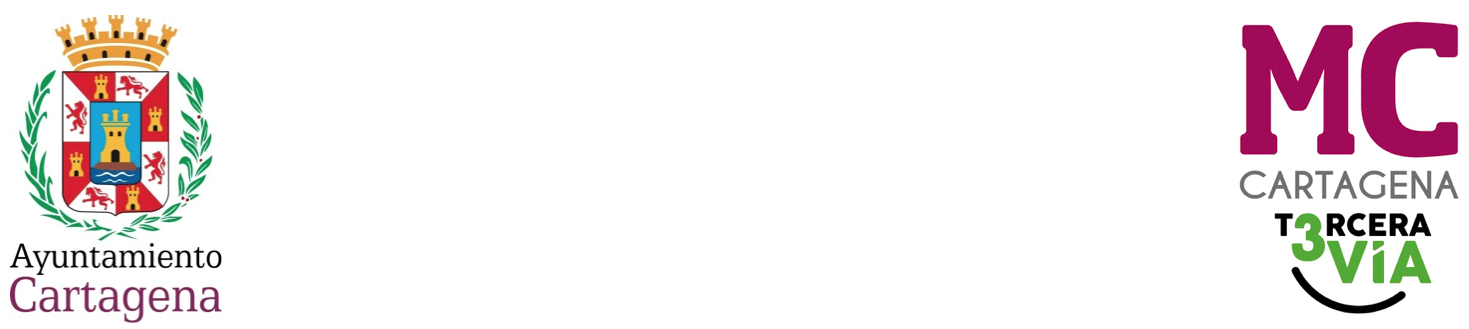 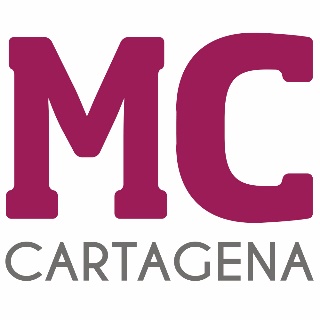 MOCIÓN QUE PRESENTA JUAN JOSÉ LÓPEZ ESCOLAR, CONCEJAL DEL GRUPO MUNICIPAL MC CARTAGENA, SOBRE `ADMINISTRACIÓN TURÍSTICA ´El déficit y mal estado de las infraestructuras de nuestro municipio no precisa de mayor explicación, si bien es cierto que contrasta en estos días con la evidencia de que cuando una administración quiere, puede.Así el Gobierno de España avanza hacia la instalación de un Centro de Estancia Temporal de Inmigrantes (CETI) en el Hospital Naval en pocos días, como antes llevó a cabo las obras e inversiones necesarias para instalar un Centro de Atención Temporal a Extranjeros (CATE) en el Espalmador en pocos meses.De hecho esa es la única materia en que se ha prestado atención a Cartagena en décadas, generando un evidente y justificado rechazo vecinal.Una tormenta perfecta la que ha padecido nuestro municipio por parte de las administraciones superiores que –casi siempre- ha contado con la complacencia de los gestores municipales.Desde San Esteban con sus coros en Cartagena se llenan la boca con la capital turística mientras el ITREM se ubica en Murcia, la Consejería de Turismo es una placa y la reunión de los lunes y no se trabaja en la excelencia turística.Por todo lo anteriormente expuesto, el concejal que suscribe eleva al Pleno la siguienteMOCIÓNQue el Pleno del Ayuntamiento de Cartagena exige al Gobierno regional que incluya en los Presupuestos 2024 las partidas necesarias para el efectivo traslado de la Consejería de Turismo a Cartagena, en especial del ITREM, el proyecto de un Centro de Cualificación Turística en nuestro municipio y el lanzamiento y consolidación de la marca Costa de Cartagena.Cartagena, a 22 de noviembre de 2023.Fdo. Jesús Giménez Gallo				Fdo. Juan José López EscolarPortavoz Grupo municipal MC			Concejal Grupo municipal MCA LA ALCALDÍA – PRESIDENCIA DEL EXCMO. AYUNTAMIENTO DE CARTAGENA